СОВЕТ  ДЕПУТАТОВ ДОБРИНСКОГО МУНИЦИПАЛЬНОГО РАЙОНАЛипецкой области5-я сессия V-го созываРЕШЕНИЕ18.02.2014г.                                   п.Добринка	                                   № 35-рсО внесении изменений в Положение«О бюджетном процессе в Добринском районе»Рассмотрев проект решения о внесении изменений в Положение «О бюджетном процессе в Добринском районе», представленный администрацией  Добринского муниципального района, руководствуясь ст.26 Устава Добринского муниципального района, учитывая решение постоянной комиссии по экономике, бюджету, муниципальной собственности и социальным вопросам, Совет депутатов Добринского муниципального района,РЕШИЛ:1.Принять изменения в Положение «О бюджетном процессе в Добринском районе» (прилагаются).2.Направить указанный нормативный правовой акт главе   Добринского муниципального района для подписания и официального опубликования.3.Настоящее решение вступают в силу со дня его официального опубликования.Председатель Совета депутатовДобринского муниципального района				В.А.Максимов          Приняты  решением Совета депутатовДобринского муниципального районаот 18.02.2014г. №35-рсИЗМЕНЕНИЯв Положение «О бюджетном процессе в Добринском районе»Статья 1.Внести в Положение «О бюджетном процессе в Добринском районе», принятом решением сессии Добринского районного Совета депутатов от 24 ноября 2007 года №209-рс  (в редакции решений районного Совета депутатов Добринского района № 482-рс от 25.12.2007 г.; № 18-рс от 24.04.2008 г.; № 45-рс от 27.08.2008 г.; № 167-рс от 29.06.2009 г.; № 209-рс от 24.11.2009 г.; № 250-рс от 16.06.2010г.; № 261-рс от 13.10.2010 г.; № 357-рс от 18.11.2011 г.; № 414-рс от 17.08.2012 г.; №483-рс от 24.07.2013г.; №493-рс от 30.08.2013г. (газета «Добринские вести» № 90 от 25 июня 2009 года, № 151 от 28.11.2009 г., № 82-85 от 25 июня 2010г., № 137 от 19 октября 2010 г., № 154 от 22 ноября 2011 г. № 105 от 9 сентября 2012 г.; № 91 от 27.07.2013 г., № 108 от 05.09. 2013 г.)   следующие изменения:1) в статье 2 абзац двадцатый «ведомственная структура расходов бюджета – распределение бюджетных ассигнований, предусмотренных решением о бюджете, по главным распорядителям бюджетных средств, разделам, подразделам, целевым статьям, группам (группам и подгруппам) видов расходов бюджета либо по главным распорядителям бюджетных средств, разделам, подразделам и (или) целевым статьям (государственным муниципальным) программам и непрограммным направлениям деятельности), группам (группам и подгруппам) видов расходов классификации расходов бюджетов;» исключить;2) в абзаце пятом статьи 8 слова «производителям товаров, работ, услуг» исключить;3) в статье 10:а) абзац первый части 3 изложить в следующей редакции:"Муниципальное районное задание на оказание муниципальных услуг (выполнение работ) муниципальными районными учреждениями формируется в соответствии с ведомственным перечнем муниципальных услуг и работ, оказываемых (выполняемых) районными муниципальными учреждениями в качестве основных видов деятельности, в порядке, установленном администрацией муниципального района, на срок до трех лет.";б) дополнить частью 3.1 следующего содержания:"3.1. Ведомственные перечни муниципальных услуг и работ формируются и ведутся в соответствии с базовыми (отраслевыми) перечнями государственных и муниципальных услуг и работ, утвержденными федеральными органами исполнительной власти, осуществляющими функции по выработке государственной политики и нормативно-правовому регулированию в установленных сферах деятельности.Порядок формирования, ведения и утверждения ведомственных перечней муниципальных услуг и работ, оказываемых и выполняемых районными муниципальными учреждениями, устанавливается администрацией муниципального района с соблюдением общих требований, установленных Правительством Российской Федерации.";в) часть 4 дополнить абзацами следующего содержания:"Объем финансового обеспечения выполнения муниципального районного задания рассчитывается на основании нормативных затрат на оказание муниципальных услуг, утверждаемых в порядке, предусмотренном абзацем первым настоящей части, с соблюдением общих требований, определенных федеральными органами исполнительной власти, осуществляющими функции по выработке государственной политики и нормативно-правовому регулированию в установленных сферах деятельности.По решению исполнительного органа местного самоуправления муниципального района, осуществляющего функции и полномочия учредителя районных муниципальных учреждений, при определении объема финансового обеспечения выполнения муниципального районного задания используются нормативные затраты на выполнение работ.";4) в статье 13:а) в наименовании статьи слова "- производителям товаров, работ, услуг" исключить;б) в части 1 слова "- производителям товаров, работ, услуг" исключить;в) в части 2 слова "- производителям товаров, работ, услуг" исключить;г) в части 3 слова "- производителям товаров, работ, услуг" исключить;д) в пункте 1 части 3 слова "- производителям товаров, работ, услуг" исключить;5) часть 4 статьи 17 изложить в следующей редакции:"4. Расходные обязательства района, указанные в абзаце шестом части 1 настоящей статьи, устанавливаются законами и (или) иными нормативными правовыми актами органов государст-венной власти области в соответствии с федеральными законами и (или) нормативными правовыми актами Президента Российской Федерации и Правительства Российской Федерации и исполняются за счет субвенций из федерального бюджета, предоставляемых областному бюджету в порядке, предусмотренном статьей 133 Бюджетного кодекса Российской Федерации, и средств, дополнительно выделенных из областного бюджета на осуществление переданных органам государственной власти области государственных полномочий Российской Федерации, в соответствии с законом об областном бюджете.";6) в статье 32:а) абзац шестой изложить в следующей редакции:"формирует и определяет правовой статус органов внешнего муниципального финансового контроля;";б) дополнить абзацем седьмым следующего содержания:"осуществляет другие полномочия в соответствии с Бюджетным кодексом Российской Федерации, Федеральным законом от 6 октября 2003 года N 131-ФЗ "Об общих принципах организации местного самоуправления в Российской Федерации", иными нормативными правовыми актами Российской Федерации, а также Уставом муниципального района.";7) статью 35 дополнить абзацем следующего содержания:"осуществляют иные бюджетные полномочия, установленные Бюджетным кодексом Российской Федерации и (или) принятыми в соответствии с ним нормативными правовыми актами, регулирующими бюджетные правоотношения";8) статью 36 дополнить новыми абзацами восемнадцатым и девятнадцатым следующего содержания:"осуществляет внутренний муниципальный финансовый контроль в сфере бюджетных правоотношений;проводит анализ осуществления главными администраторами бюджетных средств внутреннего финансового контроля и внутреннего финансового аудита";9) статью 37 изложить в следующей редакции:"Статья 37. Бюджетные полномочия органов муниципального финансового контроляБюджетные полномочия органов муниципального финансового контроля, к которым относятся Контрольно-счетная комиссия Добринского муниципального района и управление финансов администрации Добринского муниципального района, по муниципальному финансовому контролю, осуществляются в соответствии с Бюджетным кодексом Российской Федерации.";10) статью 59 изложить в следующей редакции:"Статья 59. Осуществление муниципального финансового контроля1. Внешний муниципальный финансовый контроль в сфере бюджетных правоотношений является контрольной деятельностью Контрольно-счетной комиссией Добринского муниципального района.Порядок осуществления полномочий Контрольно-счетной комиссии Добринского муниципального района по внешнему муниципальному финансовому контролю определяется решением Совета депутатов Добринского района от 26 ноября 2008 года N 83-рс "О Положении «О Контрольно-счетной комиссии Добринского муниципального района".2. Внутренний муниципальный финансовый контроль в сфере бюджетных правоотноше-ний является контрольной деятельностью управления финансов администрации Добринского муниципального района.Порядок осуществления полномочий управлением финансов администрации Добринского муниципального района по внутреннему муниципальному финансовому контролю определяется нормативным правовым актом администрации муниципального района.";11) статью 60 признать утратившей силу;12) статью 61 признать утратившей силу;13) статью 62 признать утратившей силу;14) статью 63 признать утратившей силу;Статья 21. Настоящие изменения вступает в силу со дня его официального опубликования, за исключением положений, для которых настоящей статьей установлен иной срок вступления их в силу.2. Положения части 3.1 статьи 10 Решения районного Совета депутатов от 14 ноября 2007 года N 434-рс «О Положении "О бюджетном процессе в Добринском районе" (в редакции настоящего Решения) в части формирования ведомственных перечней муниципальных услуг и работ в соответствии с базовыми (отраслевыми) перечнями государственных и муниципальных услуг и работ применяются при формировании муниципального задания начиная с муниципальных заданий на 2016 год и на плановый период 2017 и 2018 годов, если нормативным правовым актом администрации муниципального района в отношении районных муниципальных учреждений не установлен иной срок формирования муниципального районного задания на основании ведомственных перечней муниципальных услуг и работ в соответствии с базовыми (отраслевыми) перечнями государственных и муниципальных услуг и работ, но не позднее 1 января 2016 года.3. Положения абзаца второго части 4 статьи 10 Решения районного Совета депутатов от 14 ноября 2007 года N 434-рс «О Положении "О бюджетном процессе в Добринском районе" (в редакции настоящего Решения) в части определения нормативных затрат на оказание муниципальных услуг с учетом общих требований, определенных федеральными органами исполнительной власти, осуществляющими функции по выработке государственной политики и нормативно-правовому регулированию в установленных сферах деятельности, могут применяться при расчете объема финансового обеспечения на выполнение муниципального районного задания начиная с муниципальных районных заданий на 2016 год и на плановый период 2017 и 2018 годов, если нормативным правовым актом администрации муниципального района в отношении районных муниципальных учреждений не установлен иной срок применения нормативных затрат на оказание муниципальных услуг с учетом общих требований, определенных федеральными органами исполнительной власти, осуществляющими функции по выработке государственной политики и нормативно-правовому регулированию в установленных сферах деятельности, при расчете объема финансового обеспечения на выполнение муниципального районного задания, но не позднее 1 января 2016 года.Глава Добринского муниципального района	                     		В.В.Тонких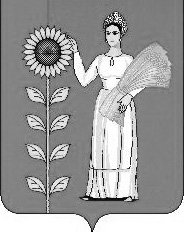 